ПОСТАНОВЛЕНИЕ                             ШУÖМот     27   октября   2020 г.                                                                                         №   1016с.Кослан, Республики КомиО признании утратившим силу постановления администрации МР «Удорский» от 04.04.2016 № 166 Руководствуясь Федеральным законом от 06.10.2003 г. №131-ФЗ «Об общих принципах организации местного самоуправления в Российской Федерации», Федеральным законом от 27.07.2010 г. № 210–ФЗ «Об организации предоставления государственных и муниципальных услуг», статьей 8 Устава  муниципального образования муниципального района «Удорский»ПОСТАНОВЛЯЮ:1. Признать утратившим силу постановление администрации муниципального района «Удорский» от 04.04.2016 № 166 «О внесении изменений в постановление администрации муниципального района «Удорский» от 29.10.2015 г. № 842 «Об утверждении административного регламента предоставления муниципальной услуги «Предоставление информации о текущей успеваемости учащегося, ведение электронного дневника и электронного журнала успеваемости» на территории МО МР «Удорский». 2. Настоящее постановление  вступает в силу с момента обнародования. 3. Контроль за исполнением настоящего постановления оставляю за собой.ВРИО главы  района - руководителя администрации муниципального района «Удорский»                                             И.А.Коковкин Исп.: Виценко М.Д. Тел. 8(82135)33785 (доб. 2)  И.о. начальника Управления образования                                                                                                                                                                            администрации муниципального                                                      М.Д.Виценкорайона «Удорский»  Заведующий юридическим отделомадминистрации муниципального                                             А.Ю.Алексеенкорайона «Удорский»  Администрация  муниципального района «Удорский» 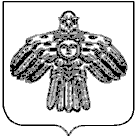 «Удора»муниципальнöй районса администрация